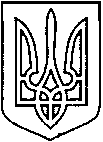 УКРАЇНАВІЙСЬКОВО-ЦИВІЛЬНА  АДМІНІСТРАЦІЯМІСТА  СЄВЄРОДОНЕЦЬК  ЛУГАНСЬКОЇ  ОБЛАСТІРОЗПОРЯДЖЕННЯКЕРІВНИКА ВІЙСЬКОВО-ЦИВІЛЬНОЇ  АДМІНІСТРАЦІЇЛуганська обл., м. Сєвєродонецьк,бульвар Дружби Народів, 32«22» січня 2021 року                                                                       № 106    Про збільшення статутного капіталуКП «Сєвєродонецький інфоцентр»Керуючись статтями 24, 57, 65, 66, 78 Господарського кодексу України, частиною першою статті 1, пунктом 10, пунктом 12 частини першої статті 4, пунктом 8 частини третьої статті 6 Закону України «Про військово-цивільні адміністрації», Законом України «Про місцеве самоврядування в Україні», враховуючи службову записку начальника Управління житлово-комунального господарства військово-цивільної адміністрації від 11 січня 2021 року № 29 щодо поповнення статутного капіталу підприємства на суму 2 600 000,00 грн. та перепрофілювання КП «Сєвєродонецький інфоцентр»,ЗОБОВ’ЯЗУЮ:Збільшитистатутний капітал КП «Сєвєродонецький інфоцентр» на суму 2 600 000,00 грн., за рахунок внеску власника – територіальної громади міста Сєвєродонецьк Луганської області в особі Військово-цивільної адміністрації міста Сєвєродонецьк Луганської області.Затвердити статутний капітал КП «Сєвєродонецький інфоцентр» у розмірі 5 087 103,57 грн. (П'ять мільйонів вісімдесят сім тисяч сто три грн. 
57 коп.).Дане розпорядження підлягає оприлюдненню.Контроль за виконанням цього розпорядження покладаю на заступника керівника Військово-цивільної адміністрації міста Сєвєродонецьк Луганської області Олега КУЗЬМІНОВА.Керівниквійськово-цивільної адміністрації                                  Олександр СТРЮК